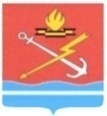 АДМИНИСТРАЦИЯ МУНИЦИПАЛЬНОГО ОБРАЗОВАНИЯ «КИРОВСК» КИРОВСКОГО МУНИЦИПАЛЬНОГО РАЙОНА ЛЕНИНГРАДСКОЙ ОБЛАСТИП О С Т А Н О В Л Е Н И Еот 16 ноября 2020 года № 807О внесении изменения в постановление администрации МО «Кировск» от 28 сентября 2020 года № 663 «Об утверждении Перечня видов муниципального контроля, осуществляемого администрацией муниципального образования «Кировск» Кировского муниципального района Ленинградской области»На основании Федерального закона от 28 декабря 2009 года № 381-ФЗ «Об основах регулирования торговой деятельности в Российской Федерации» и в связи с допущенной технической ошибкой,                                 п о с т а н о в л я е т:1. Внести изменение в постановление администрации муниципального образования «Кировск» Кировского муниципального района Ленинградской области от 28 сентября 2020 года № 663 «Об утверждении Перечня видов муниципального контроля, осуществляемого администрацией муниципального образования «Кировск» Кировского муниципального района Ленинградской области» (далее – Постановление):строку 4 Перечня видов муниципального контроля, осуществляемого администрацией муниципального образования «Кировск» Кировского муниципального района Ленинградской области приложения к Постановлению изложить в следующей редакции:2. Настоящее постановление вступает в силу со дня его официального опубликования в сетевом издании «Неделя нашего города+».3. Контроль за исполнением настоящего постановления возложить на начальника Управления муниципального контроля.Глава администрации                                                                         О.Н. КротоваРазослано: дело, прокуратура, регистр НПА, ННГ+, МБУ «ЦПП г.Кировска», заместитель главы администрации по общим вопросам, УМК4.Муниципальный контроль в области торговой деятельностиАдминистрация МО «Кировск»,Сектор архитектуры  и управления муниципальным имуществом,МБУ «Центр поддержки предпринимательства г.Кировска»Федеральный закон от 28 декабря 2009 года № 381-ФЗ «Об основах регулирования торговой деятельности в Российской Федерации»